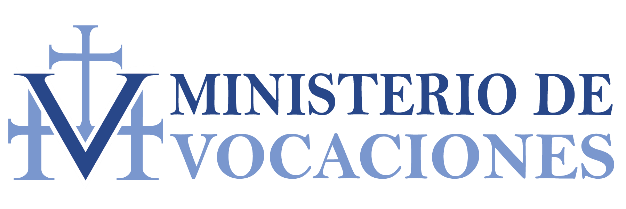 Descripción de TareasEl objetivo del Ministerio de Vocaciones es crear un ambiente favorable a las vocaciones que involucre a nuestra comunidad parroquial y arquidiocesana e inspire a las familias a animar, apoyar y llamar vocaciones. Honraremos y apoyaremos a aquellos que ya están en su vocación, especialmente a nuestro pastor ya los sacerdotes jubilados. Adoptaremos espiritualmente a través de la oración diaria a aquellos que disciernen o ya están en el camino hacia la ordenación o votos finales.Nuestro Ministerio de Vocaciones estará organizado de la siguiente manera: (algunas de estas responsabilidades pueden ser realizadas por la misma persona)Jefe del Ministerio (pastor / sacerdote): Guiará al ministerio y proveerá aprobación según sea necesario; Se reúne regularmente con el director del ministerio para planear reuniones o proporcionar una dirección general; Sirve de enlace para el clero. (Nota: Esta es la única posición en esta fase llenada por un miembro pagado del personal de la parroqua.)Líder del Ministerio: Dirige el ministerio en las funciones cotidianas; Se reúne con el jefe del ministerio para planificar reuniones mensuales; Planifica, coordina y facilita reuniones; Recluta y organiza voluntarios; Coordina con el jefe del ministerio con respecto al presupuesto y reembolsos, incluyendo el seguimiento de los gastos y donaciones; A menudo planea y coordina actividades Affirmation Coordinator: Fulfills specific duties such as obtaining greeting cards and putting together care packages for the parish priests among other ways to affirm priests, religious, and married couples in the parish. Coordinador de Comunicaciones: Escriba y envíe notas de vocaciones y promociones de eventos para el boletín semanal y cualquier otra vía de publicidad, incluyendo sitios web y boletines; Coordina el pedido y la impresión de cualquier material, como tarjetas de oración, carteles, pancartas y material promocional.Coordinador de Adoración para Vocaciones: Coordina las actividades de adoración para las vocaciones.Enlace Escolar: Establece un enlace con la escuela para ejecutar actividades que promuevan vocaciones.Coordinador del Festival Parroquial: Responsable del stand del ministerio en el festival parroquial anual.Coordinador de Eventos Especiales: Responsable de organizar eventos parroquiales de apoyo a vocaciones, incluyendo recepciones.Vocaciones Vocacionales Cáliz (o Cruz) Coordinador del Programa: Organiza el movimiento del cáliz entre las familias durante las misas.Deje que los niños vienen a mí Coordinador: Organiza actividades de adoración para niños pequeños.Enlace del Seminario: Actualiza el ministerio sobre el progreso de los seminaristas parroquiales, así como las actividades en el seminario local; Lidera esfuerzos tales como el Programa de Adopción Espiritual y los Paquetes de Cuidados Seminarios.Enlace Serrano: Reporta y promueve actividades entre el Ministerio Vocacional y el Club Serra (opcional).Ministro de Jóvenes: Reporta y promueve actividades entre el Ministerio Vocacional y el ministerio juvenil; Coordina actividades dentro de la pastoral juvenil que promueven, apoyan y enseñan sobre las vocaciones religiosas.Enlace de Caballeros de Colón: Reporta y promueve actividades entre el Ministerio Vocacional y los Caballeros de Colón.Representante de la Juventud: Proporciona al ministerio perspectivas e ideas para los jóvenes.Coordinador de Ordenación: Coordina la recepción de un sacerdote recientemente ordenado (opcional).Coordinador del Discernimiento: Comunica reuniones de discernimiento arquidiocesano y retiros parroquiales, cenas y reuniones al Ministerio Vocacional (opcional).Enlace de Formación de la Fe: Coordina y facilita la promoción de las vocaciones a través de diversos programas de formación de la fe (adultos, familia y niños) (opcional).Enlace con los Ministerios: Comunicarse con todos los demás ministerios de la parroquia con respecto a la promoción, el apoyo y la educación de las vocaciones, tales como grupos de jóvenes adultos, Legión de María y similares (opcional).Diaconate Liaison: Asesora al ministerio en actividades de diaconado; Conduce la reunión en la oración y la reflexión cuando un sacerdote no está presente; Proporciona actualizaciones sobre el progreso actual del candidato de diaconado (opcional).Coordinador del sitio web: Responsable de mantener actualizada la página web del ministerio con las actividades del